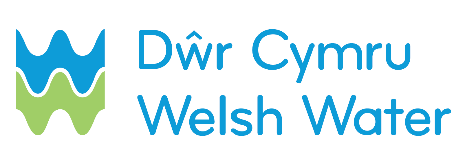 This form should be returned to self.lay@dwrcymru.com, within 24 hours of the proposed connection time. It must be accompanied by as laids and filled in vesting certificate.  Scheme name: __________________________________________________________________ Self-lay Provider name (SLP): ______________________________________________________ Contact name: __________________________________________________________________ Contact telephone number (preferably mobile):_________________________________________ Date sent to DCWW:    D    D   /  M   M   /   Y   Y   Y    Y Dwr Cymru Welsh Water Scheme Number  Site address: ___________________________________________________________________ _________________________________________ Postcode_____________________________*Please only complete this section if you failed to complete the proposed connection on the intended date.		You must attach a plan, showing the mains on this site, to this form. Please clearly highlight the mains that you intended to connect. Tick to indicate that such a plan is attached.		  Why was the connection not completed on the proposed date?   When do you intend to make the connection?     D   D   /  M  M   /   Y   Y   Y   Y      At:          :       hrs